《6S--卓越现场实务推行管理》主讲老师：鲁鹏（原日资台资企业生产总监）授课对象：厂长、生产经理、班组长企业类型：不限企业大小：不限时间安排：2022年9月2日9:30至17:00          2022年9月3日9:30至16:30地点安排：待定参课费用：光华赋能通卡门票8张/人   现金票3800元/人 购买光华学习卡享受更多优惠 人数限制：60课程背景当前企业家们开始相信改变员工观念的最好一种理念与方法就是6S。日本员工的素质,海尔员工的素质都是推行6S缔造出来的。6S都提倡员工从小事和一点一滴做起，去激发员工的工作热情和对事业的热爱。所以，6S的学习与推行是目前企业进行企业管理工作的首要工作。课程收益学习6S的相关知识掌握6S的推行要领规避6S活动的误区以实际案例为背景，指导企业正确推行6S 课程大纲  Outline6S的真意及发展6S的简介和定义6S活动强调地/物明朗化人的规范化成本最小化，效率最大化6S是企业品性的标志6S精益管理对象6S的真意6S精益管理的目标现场管理六大目标五大资源 案例：抛彩球案例：厕所的品质要求推行组织的有效运行如何进行现状的诊断和评估6S推行三步曲明确推行组织与目标明确责任链有效的进行考核评鉴案例：孙子兵法的运用案例：各种成功示范表格6S的推行要领中日企业推行6S的区别分析6S各项内容的推行要点整理的定义物品“要”与“不要”标准表人与物结合的三种状态整顿的定义整顿：流程的合理化整顿：可视化管理技巧办公室整理整顿要领地面区域管理物料的管理容器的管理消防器材的管理人员识别的管理私人物品的管理清扫的两个重点：责任化和标准化清扫：点检中发现异常清洁的三个重点：制度化、标准化和持续化清洁：彻底排除污染源作业台、椅子货架通道设备生活区清洁:稽查与奖惩实施安全:危险预知与预防案例：工厂定置化管理实施案例：JIT对生产布局的要求案例：某财务办公室的管理模式案例：洗手间清扫检查表案例：某企业6S活动奖惩机制案例：精益现场6S改善项目表训练：看看有可能出现那些危险点6S的活动误区常见的误区误区一误区二误区三误区四误区五误区六误区七案例：管理与赚钱案例：人员的素质问题6S管理氛围的建立管理是修己安人的一个历程三位一体的素养提升个人态度和团队态度的形成全员参与是实现6S管理目标的关键6S活动成功和失败的注意要点6S管理无止境，要不断追求精细、精确和精益目视化管理目视管理和看板管理目视管理活动的效果及其项目提高工作环境的改善提高安全管理的措施提高品质管理的水准提高TPM的水准落实现物管理用看板组织生产的过程目视管理的水准初级中级高级看板的展示案例：不可倒置的PDCA案例：不同的地铁设计方案案例分析及生产现场系统化表格展示库房的改善案例制造业6S改善成果案例6S与目视化管理思考点生产现场系统化表格展示现场设备、工装工具及物料管理华佗设备管理法如何在短期内达到华佗的管理水平设备管理人员如何分配系统软件管理设备法工装工具运输器具如何管理和控制鲁氏物料管理法和盘点法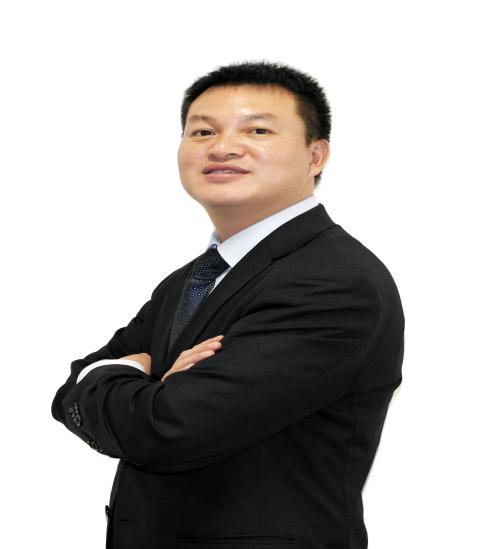 资历背景	2012\13年第八\九届中国生产管理专业十佳培训师                      2012\13年度中华讲师网生产管理专业十强讲师清华大学博商院生产运营总监班优秀讲师浙江培训研究中心特聘讲师中国式精益生产精益物流，及鲁氏管理理论发起人，2800场培训经历授课风格授课思路清晰，逻辑严密授课方式深入浅出，易于接受和理解课堂氛围活跃、互动性强结合实例让学员对精益生产和精益物流管理的各种工具方法有更深刻的理解将自己丰富的实用管理技能与经验与学员分享，实用性、参与性大大加强授课经验华晨金杯、金龙客车、上海大众、东风本田、富维-江森、长春派格、湖南联诚集团、华龙集团、飞挺集团、泽威集团、腾宇集团、天元控股、宏倍斯散热器、三江集团、长征重工、重庆嘉陵集团、GE通用电气、重庆鑫源摩托、重庆宗申、重庆富士康、重庆英业达、报喜鸟、红蜻蜓集团等课程预告时间：2022年9月16、17日（周五-周六）课题：《基于业务提升的问题分析与解决》主讲：吴建民（原保利商学院副院长、版权课程《MRCP管理心学™》授权讲师）